Pielikums Priekules novada pašvaldības domes30.11.2017.lēmumam Nr.552 (prot.Nr.8)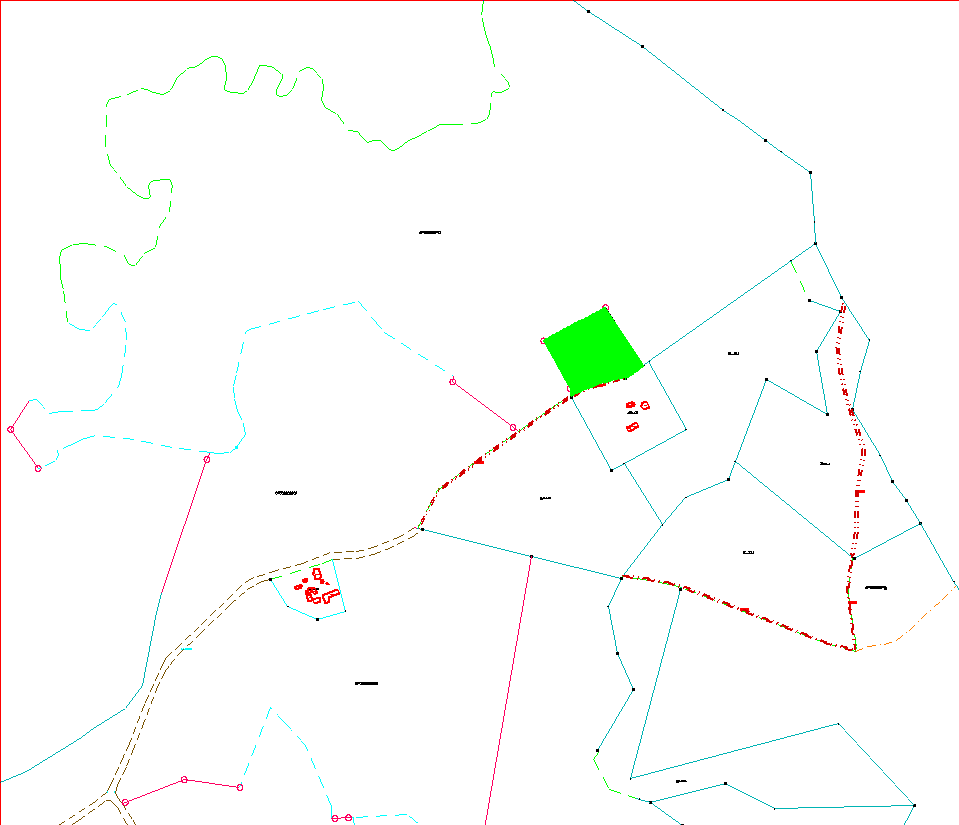 Zemes vienība “Ķieģeļnieki”, kadastra apzīmējums 6458 002 0078, Gramzdas pag., Priekules nov.